		Lublin 16.10.2020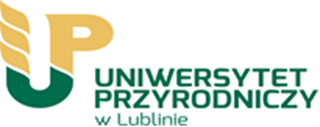 INFORMACJA Z OTWARCIA OFERT Dotyczy: „Modernizacja serwerowni w budynku Agro II ul. Akademicka 15”Nr postępowania: EZ-p/PNO/25/2020Na podstawie art. 86 ust. 5 ustawy z dnia 29 stycznia 2004 r., Prawo zamówień publicznych (Dz.U. z 2019 r. poz. 1843) dalej również „Pzp” Zamawiajacy przekazuje następujące informacje:Kwota, jaką Zamawiający zamierza przeznaczyć na realizację zamówienia: 455 100,00 zł brutto.W niniejszym postępowaniu wpłynęły 4 oferty w określonym w specyfikacji istotnych warunków zamówienia terminie tj. 16.10.2020 do godziny 10.00.Otwarcia ofert dokonała komisja przetargowa  dnia 16.10.2020 r.,  o godz. 10.30. W postepowaniu oferty złożyli następujący wykonawcy:Przygotował: Dorota StankiewiczLp.Nazwa i adres wykonawcyCena oferty brutto w PLNOkres gwarancjiTermin wykonania zamówieniaWarunki płatności1.AODC Sp. z o.o.ul. Szyszkowa 56, 02- 285 Warszawa480 610,20 60 miesięcy90 dniZgodnie z SIWZ2.CPD SYSTEM Sp. z o.o.ul. Skorupki 13,05- 220 Zielonka504 300,0060 miesiecy90 dniZgodnie z SIWZ3.ITwares Sp. z o.o.ul. Sarmacka 10b/19,02- 972 Warszawa711 555,0060 miesiecy90 dniZgodnie z SIWZ4.Infover Spółka Akcyjna z siedzibą w Kielcachul. Zagnańska 6125-528 Kielce545 997,0060 miesięcy90 dniZgodnie z SIWZ